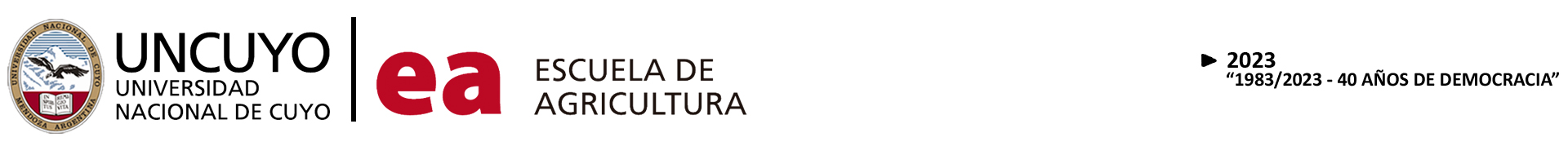 NOMBRE DEL PROYECTO: Campaña orientativa ESIINSTITUCIÓN CON LA QUE SE ARTICULA: Asesoría de la MujerEl proyecto se desarrolló con un grupo de alumnos de 5° y 6° año, se coordinó con la Asesoría de la Mujer de la Municipalidad de General Alvear y la Licenciada en Psicología Laura Cossovich, integrante del Gabinete Psicopedagógico de la Escuela de Agricultura, con el objetivo de dictar talleres de concientización acerca a las ESI.El proceso de participación presentó algunos inconvenientes, dado que el objetivo del proyecto se fue reconfigurando a medida que se avanzaba en el intercambio con la institución escolar y la institución que colaboró en la realización del mismo. Esto provocó que algunos integrantes se “bajaran” del proyecto y el resto continuó trabajando, con mayor compromiso de algunos actores. Eso significó un desafío importante para ellos, ya que se vieron en la necesidad de reformular su línea de acción y metodología de trabajo.En el equipo contamos con estudiantes comprometidos con el logro de los objetivos, por lo cual adecuaron sus tiempos a la realización de tareas que significaron la concreción del proyecto. Esto significó una gratificante experiencia por parte de alumnos y docente, quienes aprendieron juntos acerca de la temática a tratar y los modos adecuados de abordarla.Con respecto al trabajo con la institución pública, se evidenció un compromiso moderado con la realización del proyecto.Para implementar la Campaña ESI fue necesario modificar los instrumentos que se pensaron al inicio por resultar inapropiados y en algunos casos riesgosos. Esta modificación debió realizarse luego de la interacción con la institución que trabaja la temática en el medio, quien dio cuenta de las dificultades que se presentan al acceder a algunas comunidades.La Escuela realizó un significativo aporte a la comunidad mediante estos talleres, dejando abierta la posibilidad de seguir trabajando en ello, con respecto al aporte de la Asesoría de la Mujer a la institución educativa podemos destacar: la vinculación con la realidad social, la contextualización frente a la “idealización” propia de los adolescentes y el compromiso que implica el trabajo en equipo.